NFWI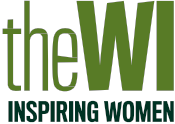 Resolution submission formThe form must be carefully checked, verified and signed by the Federation Resolution Adviser or Federation Representative (Federation Chairman and Treasurer). The completed form must reach Oliver Hicks-Pattison at the NFWI, 104 New Kings Road SW6 4LY by first post on 11 September 2015. It is advised to use recorded mail to ensure delivery. Resolutions received after this deadline will NOT be accepted. The NFWI cannot take responsibility for submission forms not received. If sending electronically, please ask your Resolutions Adviser to email o.hicks-pattison@nfwi.org.uk, to confirm that it has been approved. If completing by hand, please use block capitals to complete this form.PLEASE NOTE THAT IF THIS FORM IS NOT SIGNED OR INCOMPLETE IT CANNOT BE ACCEPTEDPlease ensure that you have read all the guidance notes in the Resolutions leaflet (available online or from the PA team) before completing your submission form. If you are submitting the form electronically in order to meet the deadline, a signed hardcopy will also need to be sent to the NFWI as soon as possible.Title of resolution:                                                                                                                                                         Wording of resolution:                                                                                                                                                NB. The Resolution Shortlist Selection Meeting may decide to short-list a resolution subject to amendment of the title and/or wording, to make it clearer and/or easier to achieve. The NFWI will consult the proposing WI about any proposed amendments.Submission on behalf of a WIThis resolution was passed by a majority of the members of                                                                                       WI, in                                                                                      Federation, at a meeting held on                                        (date) WI Secretary’s name                                                     Address                                                                                                                                                                                          Post Code                                          Tel.                                           The Federation Resolutions Adviser (FRA) or Federation Representative (Federation Chairman or Treasurer)has seen the above resolution and the format approved. (Signature of FRA or other Federation representative)Name:                                                                      ________Position:                                                                                Signed:                                                                                            Date:                                                                                     Submission on behalf of a federationThis resolution is being submitted on behalf of  		Federation, as agreed at a federation meeting held on  	(date)Federation Representative's name  	and position  	 Postal Address:  		 	Post Code  	Tel.  	 Email 	Please note: members involved in developing a resolution will be asked not to participate in discussions onthe resolution at the Shortlist Selection Meeting to avoid any conflict of interest.THE PROBLEMPlease use this space to set out the problem your proposed resolution addresses. Consider thefollowing points: what the problem is; whom does it affect and how; which government departmentor body is responsible.OBJECTIVESIf this resolution is successful, what do you hope a campaign will achieve?PARTNERSHIPSPlease list established campaigns and organisations working on this issue where relevant and anycontacts that you have used for researching the issue.